UTRJEVANJE TIT 7Katera obdelava umetnih mas je prikazan na fotografiji?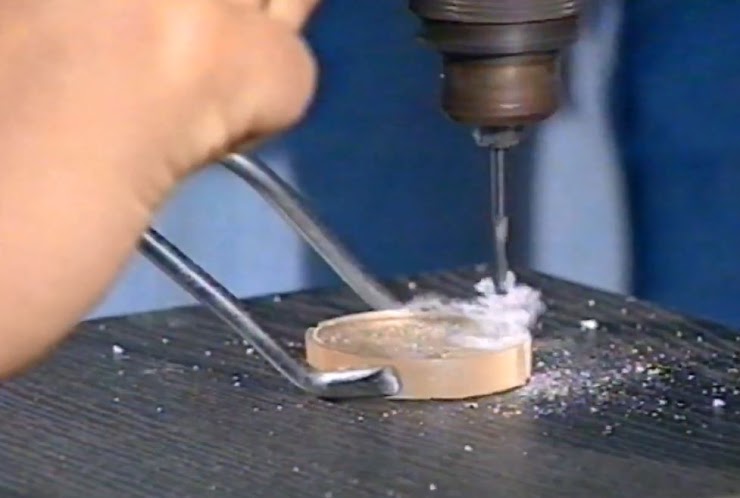 MešanjeSpajanjeLitjeToplotna obdelavaMehanska obdelavaKako imenujemo postopek, kjer iz folije naredimo posodico?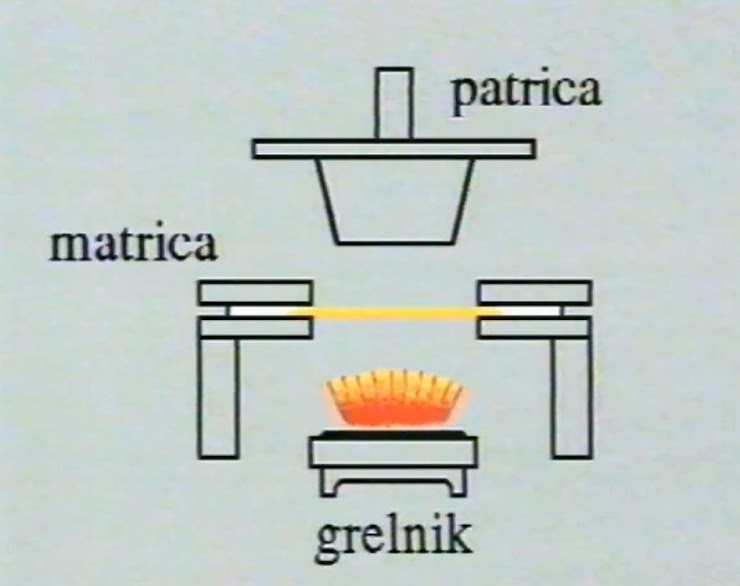 SpajanjeLitjeGloboki vlekMehanska obdelavaKatere obdelave umetnih mas poznamo?SpajanjeLitjeGloboki vlekMehanska obdelavaToplotna obdelavaDrugo: _______________Katere vrste umetnih mas so na fotografiji?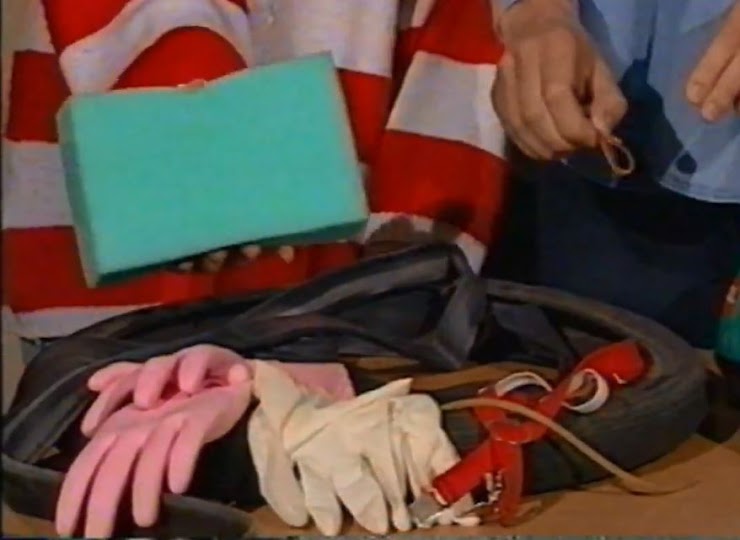 ELASTIPLASTISILIKONIKatere vrste umetnih mas so na fotografiji?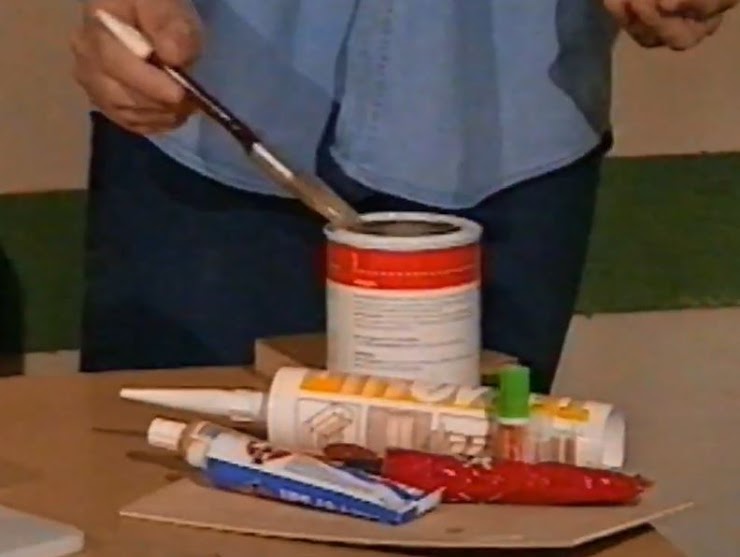 ELASTIPLASTISILIKONIKatere vrste umetnih mas so na fotografiji?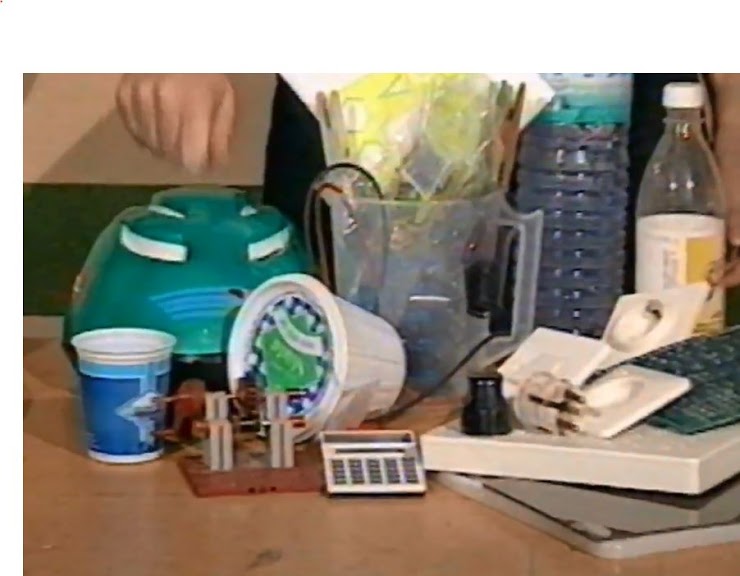 ELASTIPLASTISILIKONIKako imenujemo plast na levi strani fotografije?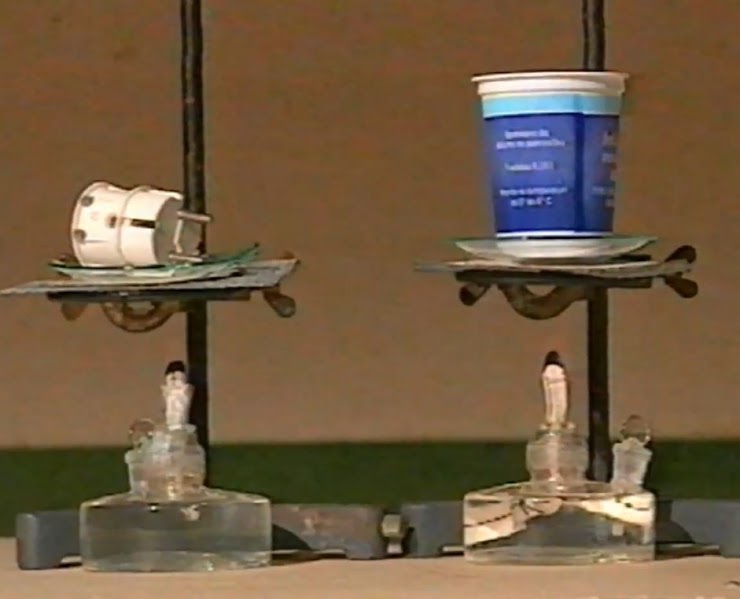 DUROPLASTTERMOPLASTS 3D tiskalnikom smo naredili sovo. Iz kakšne vrste umetne snovi smo ga izdelali?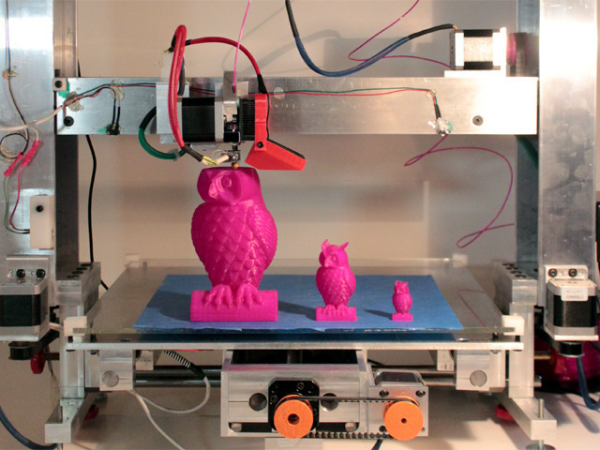 DUROPLASTTERMOPLASTIz katere snovi proizvajajo umetne mase? 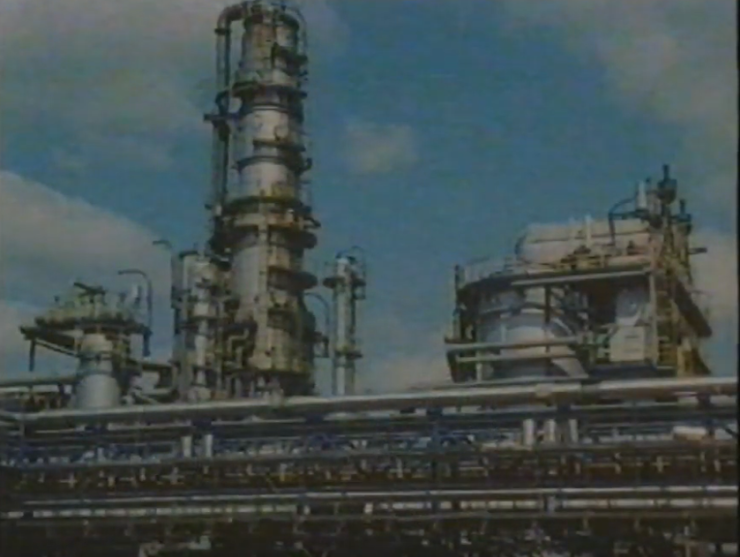 SLANE VODEPREMOGANAFTEKAVČUKAZEMELJSKEGA PLINAKatere polizdelke pri umetnih masah poznamo?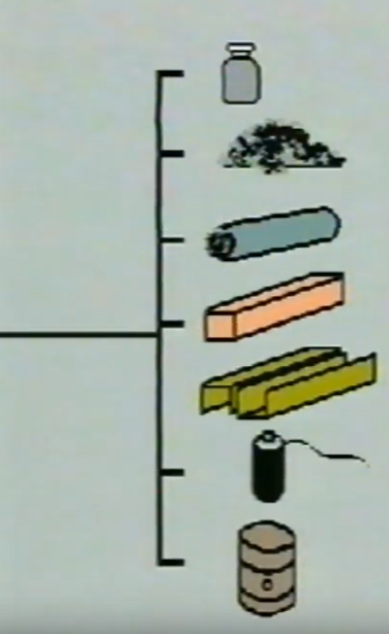 prah in zrncaplinifolije in blokiprofilitekočinevlakna in smoleV katere tri večje vrste razvrščamo umetne mase?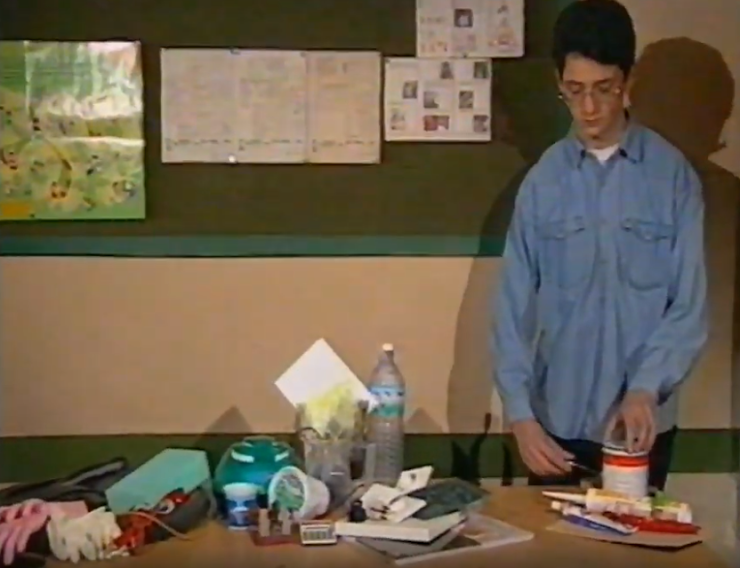 PLASTISMOLELEPILASILIKONIELASTIMAZILAKaj je prikazano na sliki?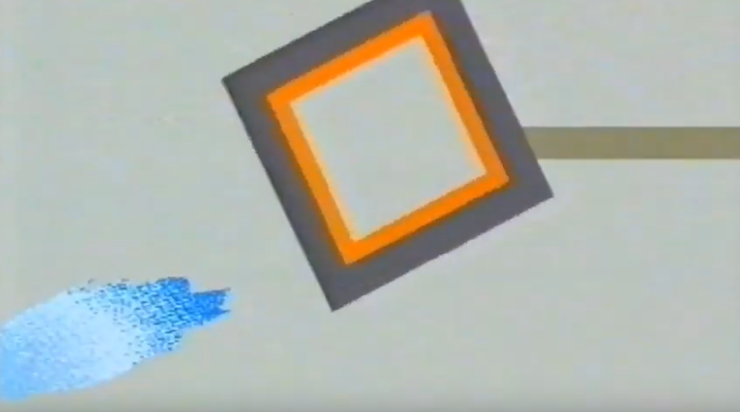 Rotacijsko ulivanje umetnih masGloboki vlekLitjeIzberi ustrezna imena za orodja na sliki, ki jih uporabljamo pri izdelkih iz umetnih mas.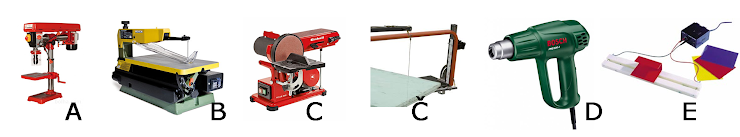 _____ vibracijska žaga _____ nitka za krivljenje akrilnega stekla_____ fen_____ vrtalni stroj _____ brusilni stroj Kako imenujemo tehnično dokumentacijo za leseno piščal na sliki?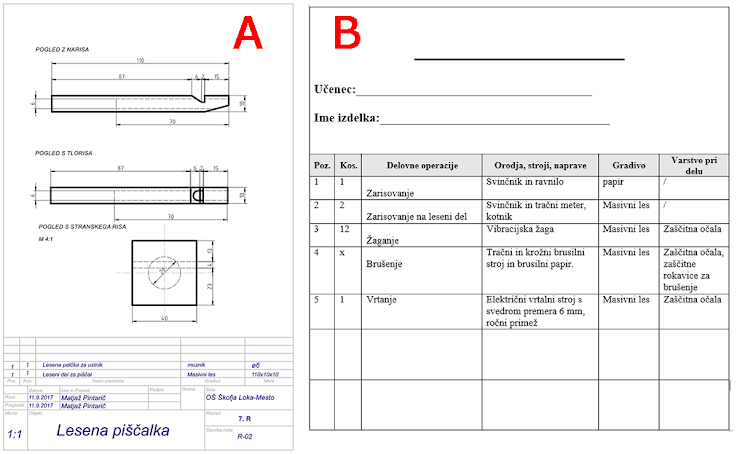 _______ – tehnološki list                            _______ – tehnična risbaV kakšnem merilu je izdelana sova na sliki označena z C, če je sova B v merilu 1:1?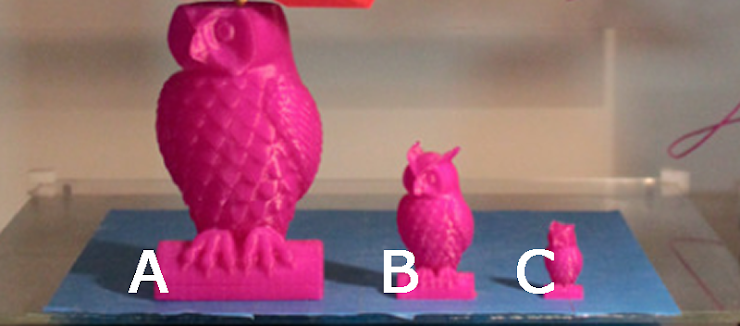 2:11:21:1Vire energije lahko delimo na obnovljive in neobnovljive. Kateri od naštetih virov energije sodijo med obnovljive?Energija rek.Energija vetra.Bencin.Premog.Sončna energija.Les, drva.Zemeljski plin.Katera projekcija na sliki manjka?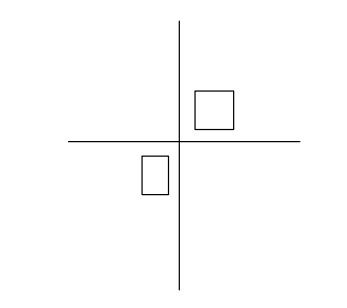 NARISSTRANSKI RISTLORISUmetne snovi imajo nekatere značilne lastnosti. Kaj od naštetega velja za umetne snovi?V naravi hitro razpadejo.Preprosto oblikovanje.Zelo dobra električna prevodnost.Zelo dobra toplotna prevodnost.Katera projekcija pravokotne projekcije je narisana na sliki?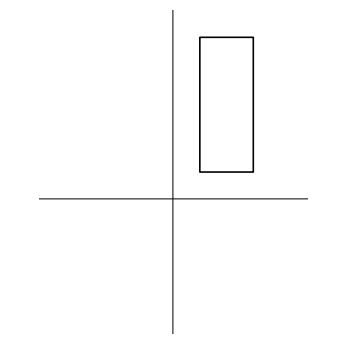 NARISSTRANSKI RISTLORISIzberi pravilno trditev o opisu slik.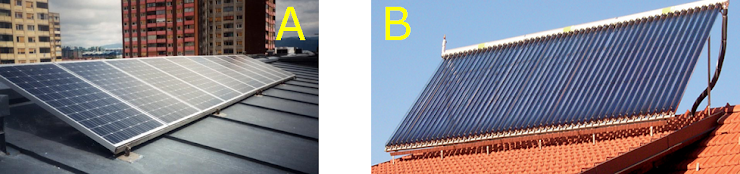 A je sončni kolektor namenjen segrevanju sanitarne vode, B je sončna celica namenjena proizvajanju električne energije.A je sončna celica namenjen pridobivanju električne energije, B je sončni kolektor namenjen segrevanju sanitarne vode.